п р о г р а м м а проведения 7-го Всероссийского симпозиума-пленэрахудожников России в Яранскес 26 июля 2017 г. по 18 августа 2017 г.26 июля 1. Прибытие художников в г. Яранск 26 августа до 12 часов.                          Встреча на автовокзале и размещение участников по месту постоянного   проживания  в мест. Знаменка (9 км. от города).2.Встреча художников с главами: Санчурcкого, Кикнурского и Яранского районов, Яранского городского поселения и администрацией сельского поселения местечка Знаменка, руководством аграрного техникума и жителями города и района.    Концерт для участников пленэра коллективов самодеятельности. Краткая история сельского поселения. (актовый зал аграрного техникума) в 16 часов.3.Коллективное обсуждение и окончательное согласование плана мероприятий на период проведения пленэра, показ видео и фото сюжетов о предлагаемых местах, сёлах и деревнях для проведения пленэрных работ.4.Ужин в 19 часов в здании общежития (столовая).27 июля 1.Развеска работ художников для выставки в музее города.(с 8 час.). 2. Туристическая, ознакомительная  экскурсия по достопримечательным и   историческим местам города (с 10 часов до 12 часов). По усмотрению коллектива.  3. Обед участников  пленэра предусматривается в столовой аграрного техникума  с 12 до 14 час.     4.Отрытие выставки художников «ПАЛИТРА РОССИИ-2016» – участников пленэра в Яранском краеведческом музее. ( в 16 час.).Встреча с руководителями районов  и города, творческими коллективами, общественными организациями и населением города на открытии выставки.5.Отправление групп художников по запланированным  и предложенным художникам объектам  творческой деятельности.6. Группы дизайнеров работают по отдельной программе, согласованной с руководством пленэра и главами администраций района и города.Отдельно в программе 29 июляДень сельского поселения «местечка Знаменка»Открытие выставки на день праздника из работ, выполненных на пленэре художниками  для жителей местечка Знаменка,  с 10 до 16 часов.Выступление глав районов и сельских поселений.Выступление Бобыкина Андрея Леонидовича- заслуженного художника России, вице-президента Российской Академии художеств, президента Международной ассоциации «Союз дизайнеров», куратора пленэра «Вятская провинция- по святым местам» в г. Яранске.Вручение благодарностей от Академии художеств России организациям и учреждениям, принимавшим участие в проведении пленэров В Яранске.Далее, в программе все по сценарию организаторов праздника. Праздничный концерт.с 27 июля по 31 июля 1.Работа художников по местам, по собственным планам, предварительно согласованным с организаторами и коллективом художников.2. Выезд в села: Кугушерга,  Лум,  Никулята, Никола  и др. поселения  - дата и время выездов согласовывается с участниками и графика предложенного директором пленэра и руководителем  творческой группы.3. Встреча с руководством сельских советов и жителями сёл и деревень,                 (в местах проведения пленэра), ознакомление с окрестностями и историческими памятниками  культуры и архитектуры, деревенского быта.                                               с 31 июля на 1августаПоездка в Кикнурский район село Беляево на родину святого- преподобного  отца Матфея.Поездка в село Шапта, Кикнурского района. Ночевка в районом центре ПГТ Кикнур.Окончательно время (число, часы)  выездов будет согласовываться с участниками пленэра. со 2 августа по 4 августаПоездка по селам Лум, Каракша.с  5 августа по 7 августа Поездка в Санчурский район. Села Сметанино и Корляки (если будет хорошая погода погода, туда грунтовая дорога).Во всех пленэрных поездках по районам Кировской областиучастники пленэра обеспечиваются на выезде горячим питанием и проживанием.7августа 9  августа    1.Работа по предложенным интересным  живописным местам, памятникам архитектуры и зодчества. Поездка  на целый день в села: Сердеж, Салобеляк, Мари-Ушем, Высоково, Пушкино, Рождественское, Уртма, Лом - по выбору самих художников. В группе на выезд не менее 10 человек. Питание в селах обеспечено. со 2 августа по 5 августаПоездка по селам Лум, Лом, Мари Ушем.С 7 по 8 августаПоездка в Санчурский район.10 августа      1.Закрытие пленэра в Яранске.Закрытие выставки «Палитра России» участников пленэра. Отчетная выставка всех работ участников пленэра в холле аграрного техникума для жителей и гостей  города ( c 9 час. до 16 час.).3. Ужин по окончанию проведения пленэра в столовой аграрного техникума.    4 .  Отъезд участников пленэра ( с 11 августа ).По предложениям самих художников план может измениться, но поездки с ночевкой в Санчурский и Кикнурский районы обязательны для всех участников пленэра.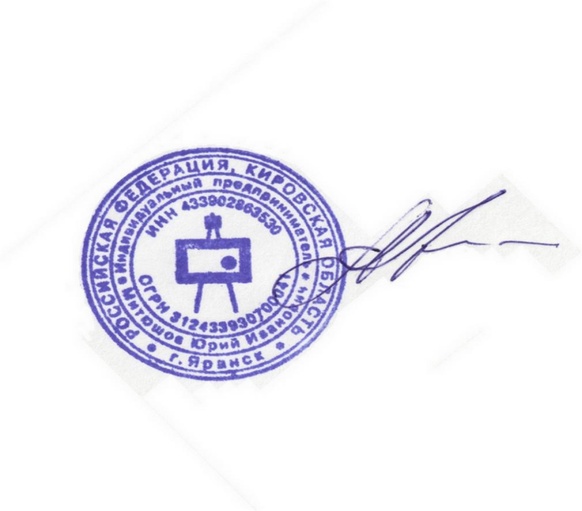 Директор 7-го Всероссийского пленэра «Вятская провинция-2017»художников  России в г. Яранске,(Кировская область)                                                              08.05.2017г.               ________________      Митюшов  Ю. И.